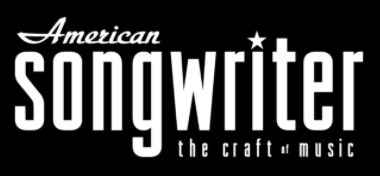 January 14, 2021https://americansongwriter.com/big-homie-ty-ni-shakes-it-up-with-debut-single-jelly/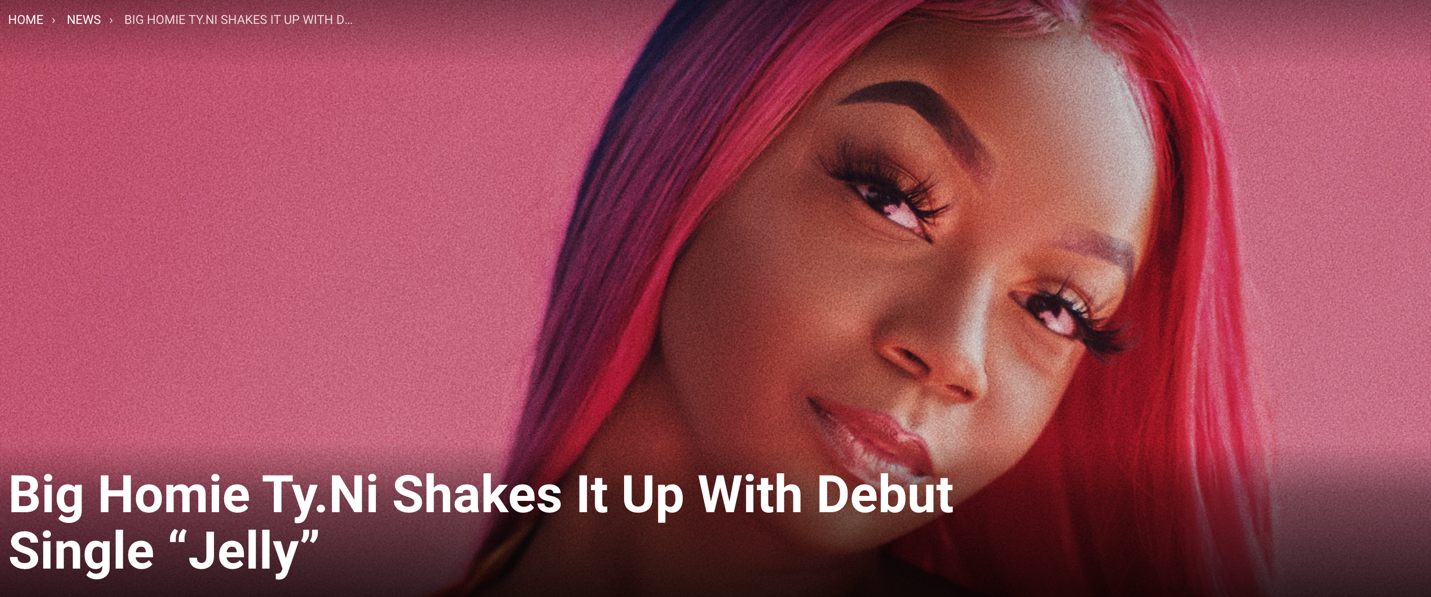 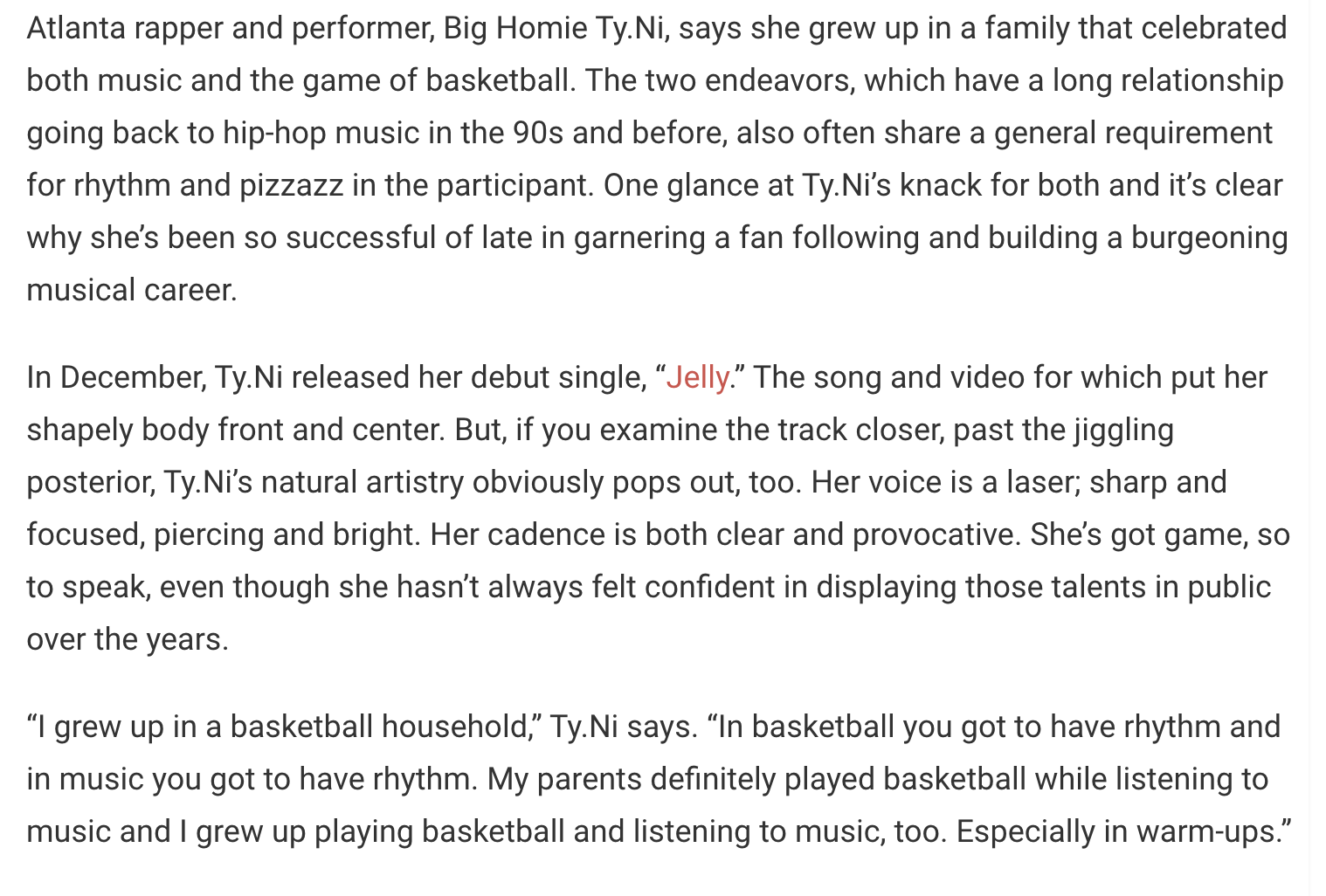 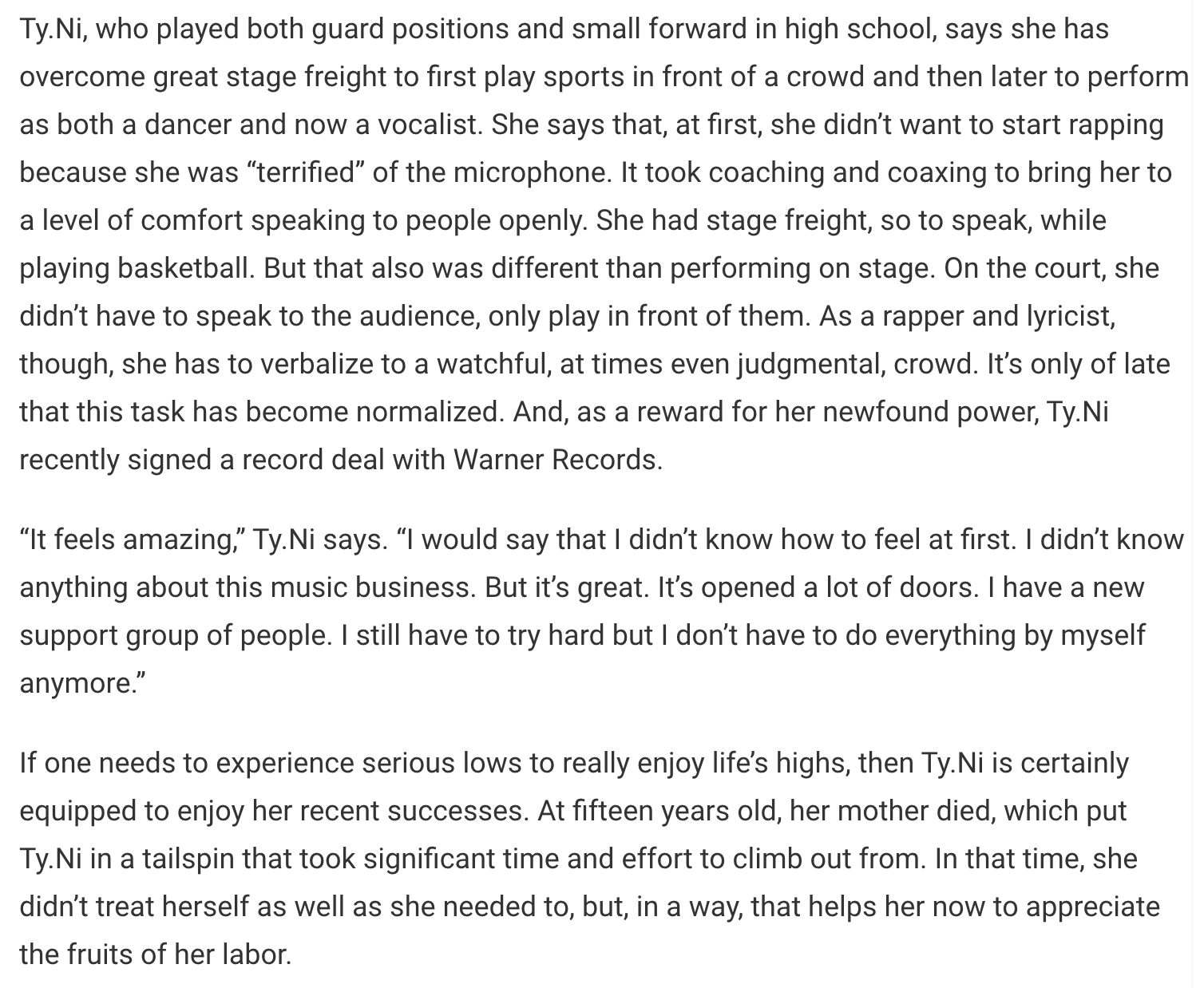 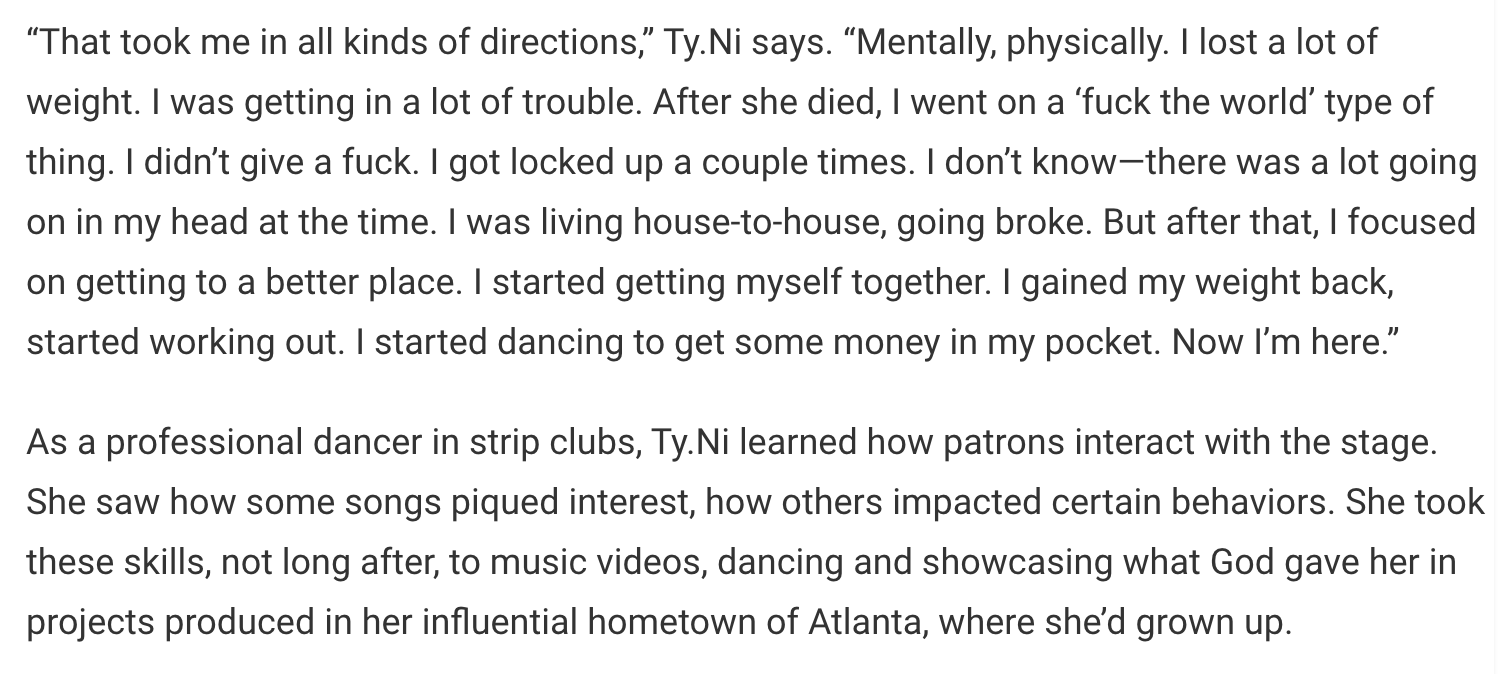 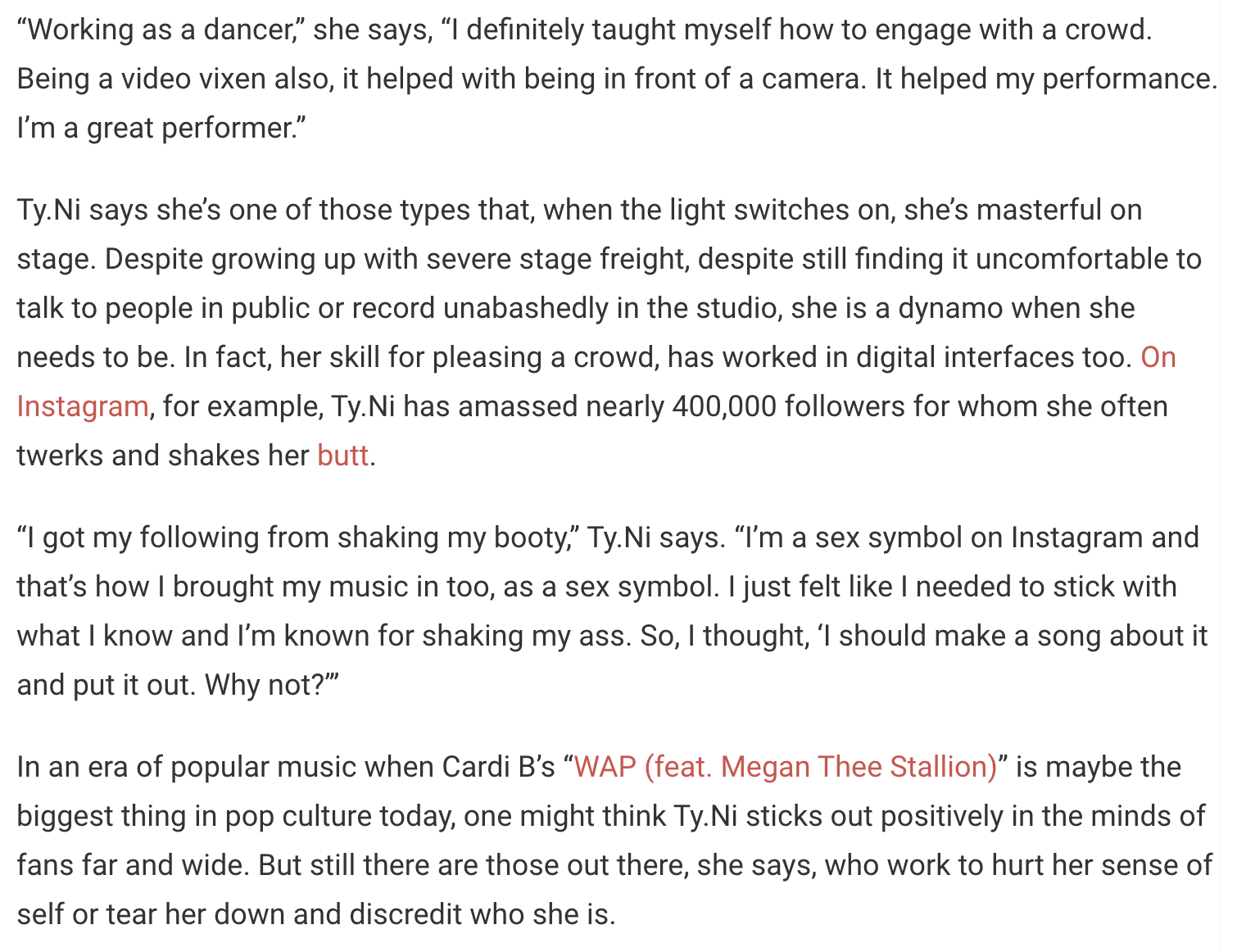 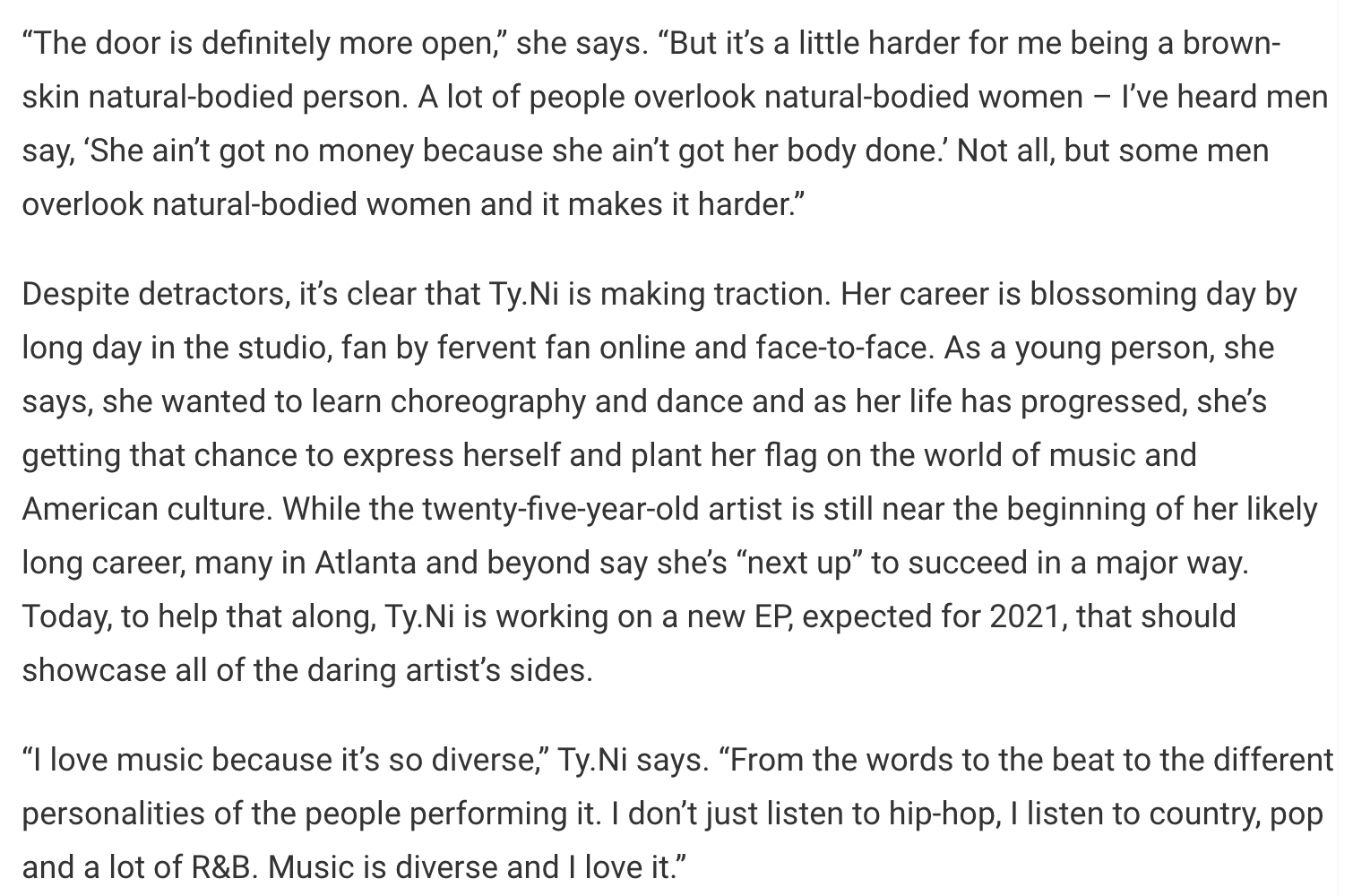 